Выбираем будущую профессию – День открытых дверей в НТСК             Пришло время, когда проблема выбора профессионального учебного заведения стоит перед каждым выпускником. Так,  учащиеся из объединения «Начни своё дело»(6 чел.) посетили  14.04.18 День открытых дверей в Нижнетагильском строительном колледже.              Будущие выпускники с интересом посмотрели выставку работ студентов, обучающихся в НТСК, познакомились  с историей  образовательного учреждения. В ходе  встречи ребята получили исчерпывающую информацию о правилах приёма в колледж, условиях обучения, подготовительных курсах. Перед молодыми людьми  выступила студенческая агитбригада колледжа, которая в творческой форме представила специальности колледжа и студенческую жизнь.  Затем будущие абитуриенты  приняли участие в  мастер – классах по выбранным профессиям.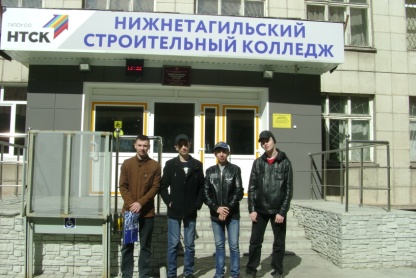 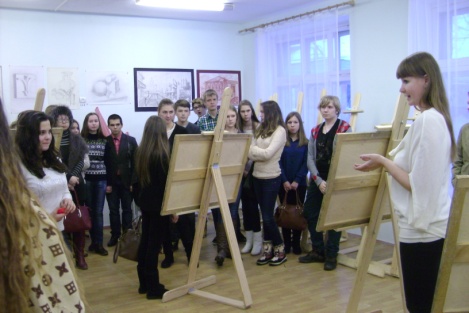 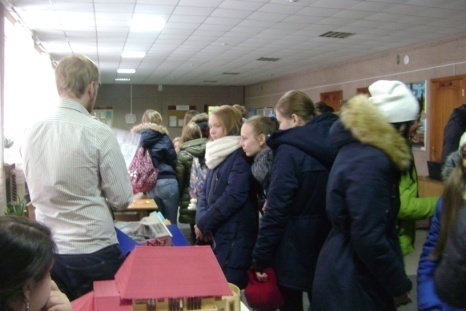 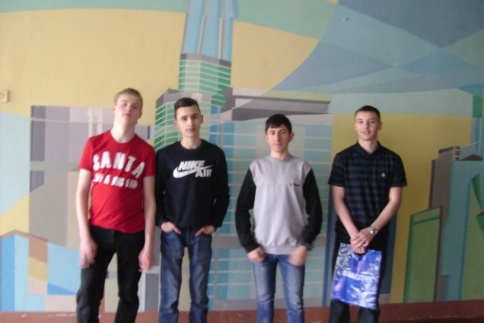 